Total number of marks: 16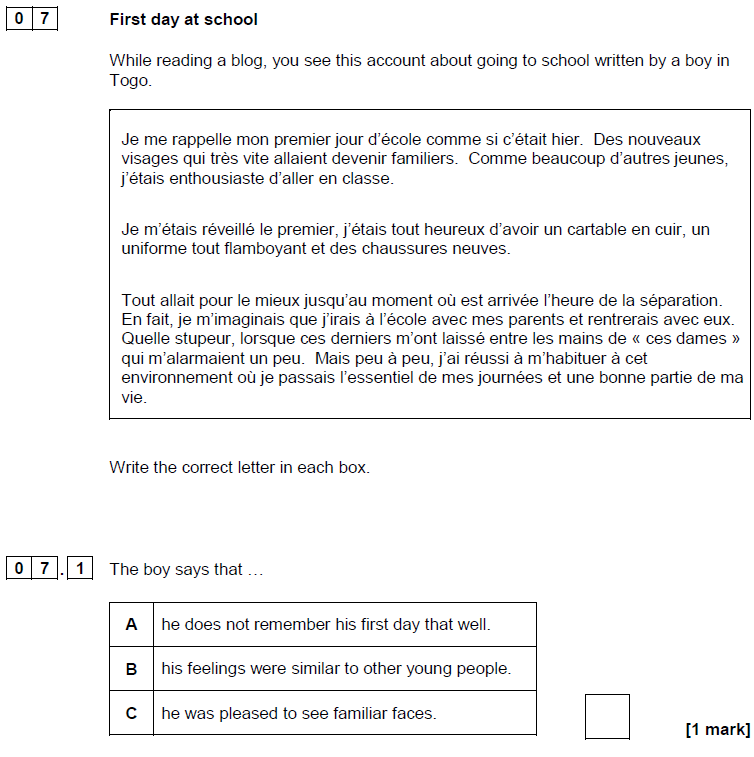 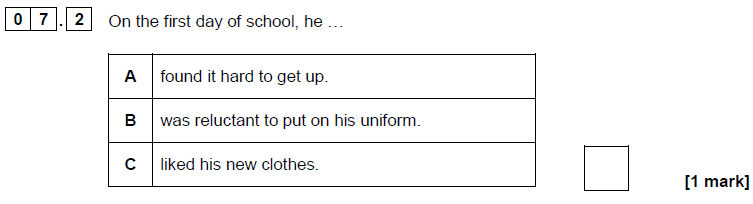 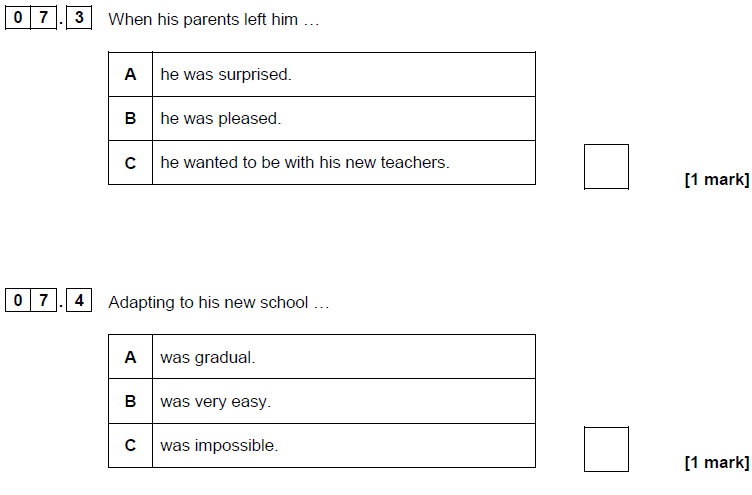 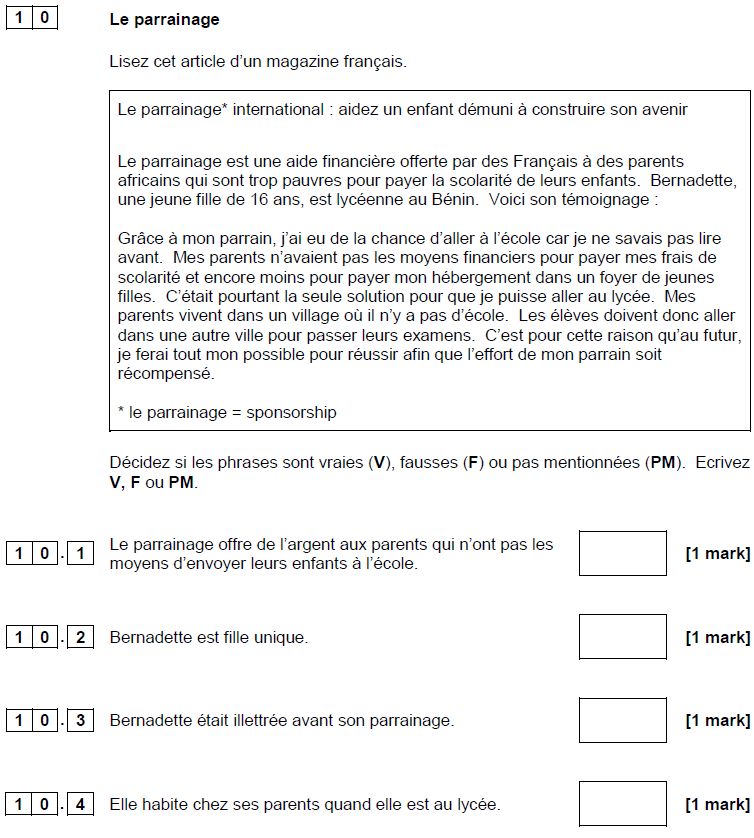 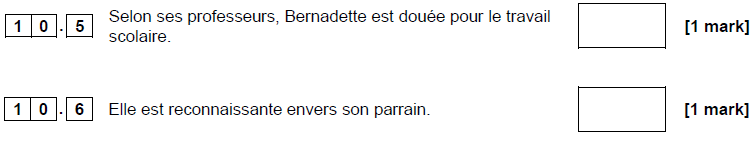 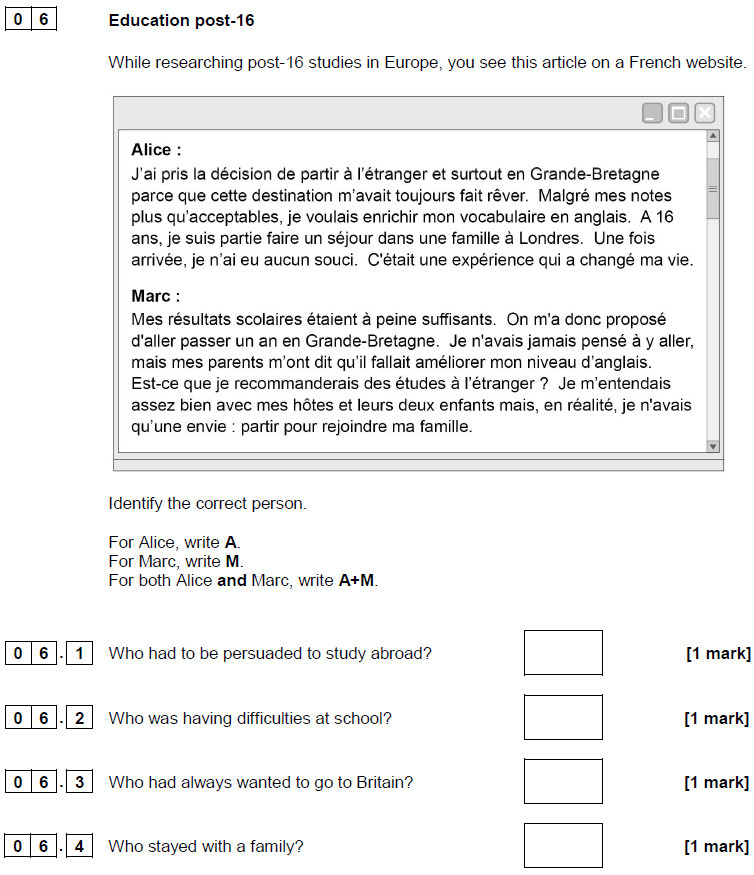 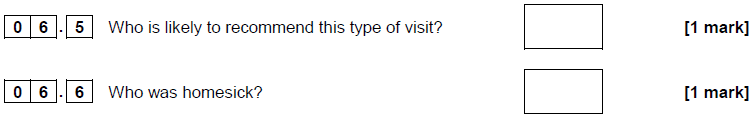 GCSEFRENCHReading Higher Tier Theme 3 Current and future study and employmentVersion 0.1